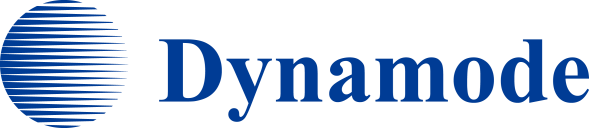 Type-C 4-Port Integral USB3 HubEnabling a powerful 4-Port USB3 Hub for all your USB connected peripherals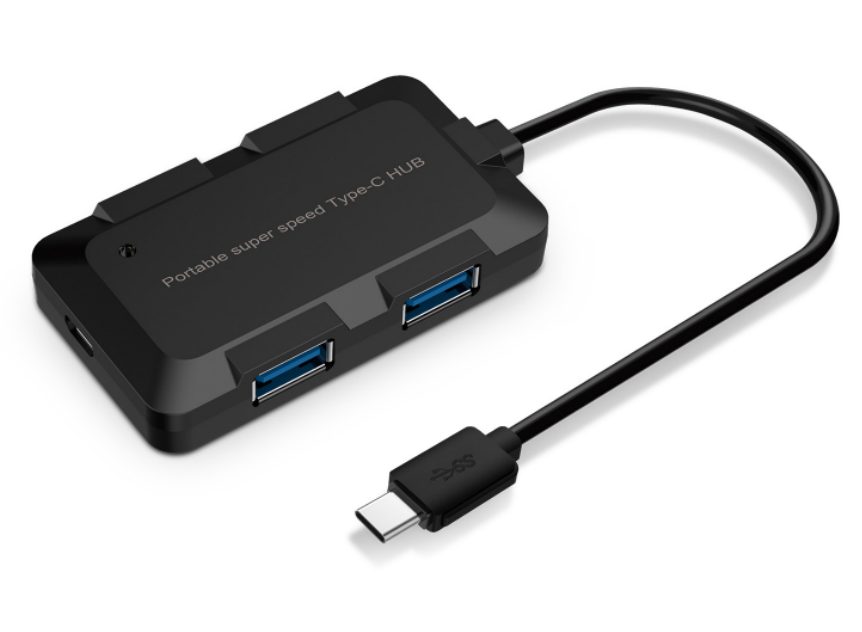 Descrption:Combine the power of USB-C technology on your MacBook(tm),Windows(tm) or other digital device with an integral 4-port USB3 Hub. Idealfor simultaneous connection of almost any USB device including keyboards, mice, USB storage at the same time.With the added advantage of a PD charge port, the hub is ideal fornotebooks and other computers that do not have a regular USB port onboard.Features:Connected to computer directly, Plug and Play, support hot plugLED Light Indicates When Powers OnUSB Ports, Power Supply of each USB Port could be 500mA MaxBuilt-in current overload short-circuit protectionSupport 4PCS USB Devices MaxSupporting System:  Win95/98/Me/2000/XP/Win7/Win8/Win10,Linux2.4 and macOS8.5  Plug and Play, No Driver Installation RequiredSpecificationsMaterial: ABS PlasticCable Length: 70cmColor: blackTransfer Port : USB 3.0Input Voltage : 5VCertificate: CE FCC ROHSOperating Temperature:0℃ to +45℃Operating Humidity:10%0 to 85 % RHStorage Temperature : -10℃ to +55℃Storage Humidity: 5% to 90 % RHProduct Code:Part number: C-TC-USB3HUBBarcode: 8400800036575Size: 72.5mm x 41.2mm x 11.4mmWeight: 45g  